SURAT PERNYATAAN KEASLIAN TULISAN DAN IZIN PENERBITANStatement Letters and Publishing PermitYang bertanda tangan di bawah ini	: Hereby I declare	Nama (Name)	: Andi Prasetiyo WibowoJudul Artikel (Article Title)	: Pendampingan Perencanaan Master Plan Gereja Santo Yusup 	  Paroki Medari, Sleman, YogyakartaNo. HP/Telp. (Handphone / Telephone Number)	: +6285743834428Alamat Email (Email)	: andi.prasetiyo@uajy.ac.idAlamat Kantor (Office Address)	: Fakultas Teknik, Universitas Atma Jaya Yogyakarta, 	  Jl. Babarsari 44, Sleman, Yogyakarta - 55281Menyatakan bahwa (stated that) 	: Penulis bertanggung jawab atas publikasi artikel terlampir.(The author is responsible for the publication of the accompanying article). Penulis telah menyetujui artikel untuk diterbitkan sesuai format Jurnal Warta LPM .(The author approved that the article published in formats for Jurnal Warta LPM).Artikel belum pernah dipublikasikan di jurnal/media lain, dan selama dalam proses di Jurnal Warta LPM tidak akan saya cabut/dialihkan ke jurnal/media lain.(The article has not yet been published, is not currently being considered for publication by any other journal and will not be submitted for such review while under review).Yogyakarta , 28 Oktober 2020 Penulis Korespondensi (Corresponding Author)  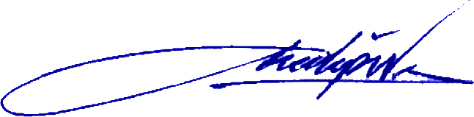 (Andi Prasetiyo Wibowo) 